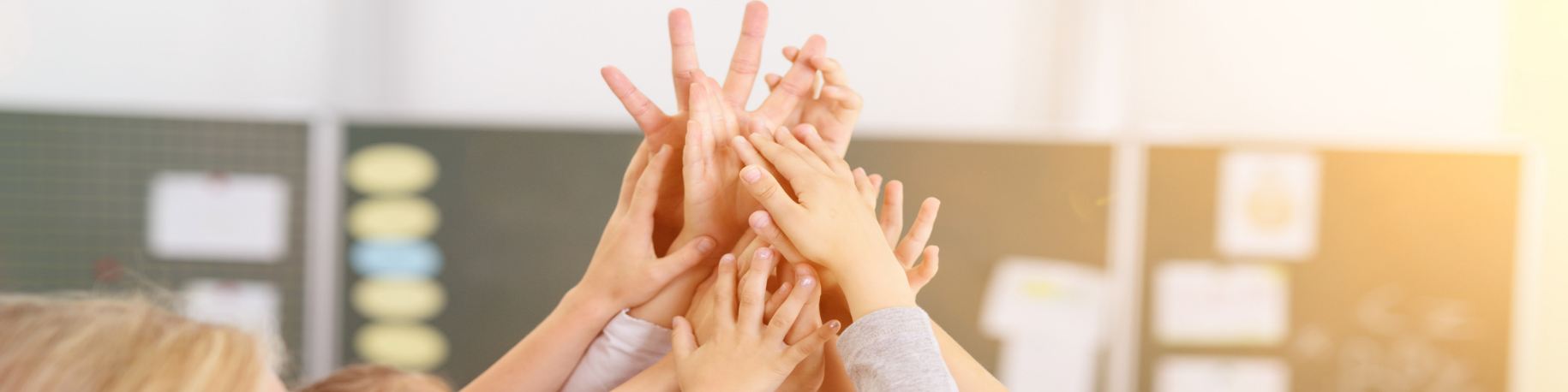 Annexe au dossier pédagogique « Agis pour un monde meilleur en étant philanthrope »Fiche activités – ÉlèveLe Rallye webActivité 1 : Les enfants des rues Clique ici : https://ptitlibe.liberation.fr/p-tit-libe/2019/12/12/heena-reporter-pour-les-enfants-des-rues_1768799 Ecris le prénom de l’enfant et son âge : ____________________________________________Où vit-elle ? ________________________________________________________________Par qui est écrit le journal « Balaknama » ? : ________________________________________________________________________________________________________________________________________Activité 2 : le droit des enfants Clique ici : https://www.1jour1actu.com/info-animee/travail-des-enfantsOù vivent la plupart des enfants qui sont obligés de travailler ? ____________________________________________________________________Donne trois exemples de travail que font les enfants :____________________________________________________________________________________________________________________________________________________________________________________________________________Explique pourquoi le travail des enfants est interdit :____________________________________________________________________________________________________________________________________________________________________________________________________________Activité 3 : Découvrir l’association Feutres et compagnie Clique ici : https://www.feutresetcompagnie.com En quoi consiste l’action de l’association « Feutres et compagnie » ?____________________________________________________________________________________________________________________________________________________________________________________________________________Dans quels pays Victor et ses amis ont-ils distribué des feutres aux enfants ?____________________________________________________________________________________________________________________________________________________________________________________________________________Activité 4 : le droit à l’éducation Clique ici : https://www.1jour1actu.com/info-animee/tous-les-enfants-du-monde-ont-ils-le-droit-daller-a-lecoleCombien d’enfants ne vont pas à l’école dans le monde ?____________________________________________________________________Donne 5 raisons pour lesquelles les enfants sont parfois privés d’école ?____________________________________________________________________________________________________________________________________________________________________________________________________________________________________________________________________________________________________________________________________________________À partir de moteur de recherche : https://www.qwantjunior.com , recherche l’expression « droit à l’éducation », sélectionne la rubrique « images », choisis une image et colle la ci-dessous (utilise le clic droit pour copier l’image) :Activité 5 : Découvrir l’association du Secours populaireClique ici : https://www.secourspopulaire.fr/copaindumonde Le site « Copain du monde » présente plusieurs rubriques. Combien y en a-t-il ? ____________Dans quelle rubrique retrouve-t-on Tafita et Jordan Dusenge ?________________________________________________________________________________________________________________________________________Les sommaires des rubriques « Qu’est-ce que Copain du Monde ? » et « Les dossiers solidaires » ont été mélangés : place chaque élément à sa place. Fais glisser chaque élément du sommaire dans le cadre sous la bonne rubrique.Qu’est-ce que Copain du Monde ?Les dossiers solidaires